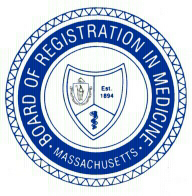 MASSACHUSETTS BOARD OF REGISTRATION IN MEDICINEHEALTH CARE FACILITY DISCIPLINARY ACTION INITIAL REPORT (HCFD-1)Complete all 4 pages of this report, including Part A and/or Part B, and e-mail it to the Board at borim.statutory.reports@mass.gov.  Attach additional pages as necessary.  For further information, refer to the Instructions and List of Basis Codes, which are available on our website at: www.mass.gov/massmedboard.   Please type or print legibly. This HCFD-1 Report must be filed within 30 days of the disciplinary action.  Physician InformationName: _______________________________________________________________
License number: __________________Reporting Health Care FacilityOrganization name: ________________________________________ Telephone: ________________Report completed by: ________________________________________Title:_____________________________________Signature: __________________________________________________     Date: _____ / _____ / _____Disciplinary Action Taken1.     Date action imposed: _____ / _____ / _____2.     Terms of action are currently (circle one):	a. Fulfilled		b. Continuing        Circle “fulfilled” for a “one-time-only” action or an action intended to be permanent. 3.	Expected or actual total duration of action is (circle one):	a. Less than 30 days	   c. 91 - 180 days	e. Permanent		g. Other
	b. 30 – 90 days	   d. More than 180 days	f. Pending4.	 Nature of action taken (circle each that applies):01 Revocation of right/privilege	06 Non-renewal of right/privilege	11 Leave of absence
02 Suspension of right/privilege	07 Education/training/counseling/monitoring	12 Withdrawal of application
03 Censure	08 Denial of right/privilege	13 Other (explain below)04 Written reprimand/admonition	09 Resignation	05 Restriction of right/privilege	10 Termination/non-renewal of contract	______________________________5.	Please answer the following questions and provide a brief narrative description of the action 	taken.  Specify who imposed the action (for example, the Chief of Staff, the Medical Executive 	Committee, the Board of Trustees, etc.).The action was (circle one):	i. Voluntary	ii. Involuntary	If involuntary, date the physician was notified of the action:  _____ / _____ / _____If involuntary, please describe what procedural due process was afforded the physician: Was the physician notified of the reason(s) for the action taken and provided with an opportunity to respond in writing? (circle one):       a. Yes	  b. No     Was the physician afforded an opportunity to appear before the decision making authority? (circle one):       a. Yes	  b. No     Other? Explain: _________________________________________________________________________________________________________________________________________________________________________________________________________If procedural due process was not necessary, please explain why:_________________________________________________________________________________________________________________________________________________________________________________________________________D.   	Was the action taken in lieu of or in settlement of a pending disciplinary case? 	(circle one):    i. Yes      ii. No       E.   	The physician has appealed the action (circle one):    i. Yes     ii. No     Description of disciplinary action:______________________________________________________________________________________________________________________________________________________________________________________________________________________________________________________CONTINUE TO PART APART AThe Board does not consider this HCFD-1 Report to satisfy statutory and regulatory requirements unless Part A and/or Part B is completed.  You must provide the required identifying information and codes, as well as a narrative description of each case or incident.  PART A - Substantiating Information – Specific IncidentsIf the action arose from specific cases or incidents, provide the specified codes indicating the location of the incident giving rise to the action taken and the reason(s) for the action taken.  Include a narrative description.  If applicable, include the patient’s sex, date of birth and medical record number, the severity and type of injury, and incident date(s).  If more than one incident gave rise to the action, or if more than one patient was involved, attach additional pages as necessary.Patient Sex (M/F): ____ Date of Birth: _____ / _____ / _____  Medical Record Number: _____________Date of Incident: ( _____ / _____ / _____ ) to ( _____ / _____ / _____ )Incident Location (circle one):01 Emergency Room	05 Outpatient	09 Physician’s Office	
02 Labor/Delivery	06 Patient Room	10 Clinic 
03 Laboratory/X-Ray/Testing	07 ICU	11 Walk-In Center 04 Operating Room	08 Hospital – Other	12 Nursing Home			13 Other: ___________Basis Codes: Please refer to the Board’s List of Basis Codes and provide those which best characterize the action taken.  You must provide a basis code in order to comply with mandated reporting obligations.  The basis codes are on the website at www.mass.gov/massmedboard.  Basis Code:_ __ __    Basis Code:__ __ __    Basis Code:__ __ __    Basis Code:__ __ __    Description: ____________________________________________________________________________________________________________________________________________________________________________________________________________________________________________________________________________________________________________________________________________________________________________________________________________________________________CONTINUE TO PART BPART BThe Board does not consider this HCFD-1 Report to satisfy statutory and regulatory requirements unless Part A and/or Part B is completed.   You must provide the required codes as well as a narrative description of the reason(s) for the action.  Part B - Substantiating Information – General IssuesIf the action arose from a physician's attitude, conduct or behavior, or general issues unrelated to specific cases or patients, describe the reason(s) for the action and provide appropriate basis code(s).  Attach additional pages as necessary.Date: ( _____ / _____ / _____ )  to ( _____ / _____ / _____ )Location (circle one):01 Emergency Room	05 Outpatient	09 Physician’s Office	
02 Labor/Delivery	06 Patient Room	10 Clinic 
03 Laboratory/X-Ray/Testing	07 ICU	11 Walk-In Center 04 Operating Room	08 Hospital – Other	12 Nursing Home			13 Other:___________Basis Codes: Please refer to the Board’s List of Basis Codes and provide those which best characterize the action taken.  You must provide a basis code in order to comply with mandated reporting obligations.  The basis codes are on the website at www.mass.gov/massmedboard.  Basis Code:__ __ __    Basis Code:__ __ __    Basis Code:__ __ __    Basis Code:__ __ __    Description: _____________________________________________________________________________________________________________________________________________________________________________________________________________________________________________________________________________________________________________________________________________________________________________________________________________________________________________________________________________________________________________________________________________Direct any questions concerning this form to the Board’s Data Repository Unit: (781) 876-8200. E-mail a completed form to borim.statutory.reports@mass.gov. Please attach a copy of any Adverse Action Report filed with the National Practitioner Data Bank.